交银施罗德先进制造混合型证券投资基金2020年第1季度报告2020年3月31日基金管理人：交银施罗德基金管理有限公司基金托管人：中国农业银行股份有限公司报告送出日期：二〇二〇年四月二十二日§1  重要提示基金管理人的董事会及董事保证本报告所载资料不存在虚假记载、误导性陈述或重大遗漏，并对其内容的真实性、准确性和完整性承担个别及连带责任。 基金托管人中国农业银行股份有限公司根据本基金合同规定，于2020年4月21日复核了本报告中的财务指标、净值表现和投资组合报告等内容，保证复核内容不存在虚假记载、误导性陈述或者重大遗漏。 基金管理人承诺以诚实信用、勤勉尽责的原则管理和运用基金资产，但不保证基金一定盈利。 基金的过往业绩并不代表其未来表现。投资有风险，投资者在作出投资决策前应仔细阅读本基金的招募说明书。 本报告中财务资料未经审计。本报告期自2020年1月1日起至3月31日止。§2  基金产品概况§3  主要财务指标和基金净值表现3.1 主要财务指标单位：人民币元注：1、上述基金业绩指标不包括持有人认购或交易基金的各项费用，计入费用后的实际收益水平要低于所列数字；        2、本期已实现收益指基金本期利息收入、投资收益、其他收入（不含公允价值变动收益）扣除相关费用后的余额，本期利润为本期已实现收益加上本期公允价值变动收益。3.2 基金净值表现3.2.1 本报告期基金份额净值增长率及其与同期业绩比较基准收益率的比较注：1、本基金业绩比较基准自2015年10月1日起，由“75%×申银万国装备制造指数收益率+25%×中信标普全债指数收益率”变更为“75%×申银万国装备制造指数收益率+25%×中证综合债券指数收益率”，3.2.2同。详情见本基金管理人于2015年9月28日发布的《交银施罗德基金管理有限公司关于旗下部分基金业绩比较基准变更并修改基金合同相关内容的公告》。    2、本基金业绩比较基准自2018年3月21日起，由“75%×申银万国装备制造指数收益率+25%×中证综合债券指数收益率”变更为“60%×沪深300指数收益率+40%×中证综合债券指数收益率”，3.2.2同。详情见本基金管理人于2018年3月21日发布的《交银施罗德基金管理有限公司关于交银施罗德先进制造混合型证券投资基金基金份额持有人大会表决结果暨决议生效的公告》。3.2.2自基金合同生效以来基金份额累计净值增长率变动及其与同期业绩比较基准收益率变动的比较交银施罗德先进制造混合型证券投资基金份额累计净值增长率与业绩比较基准收益率历史走势对比图（2011年6月22日至2020年3月31日）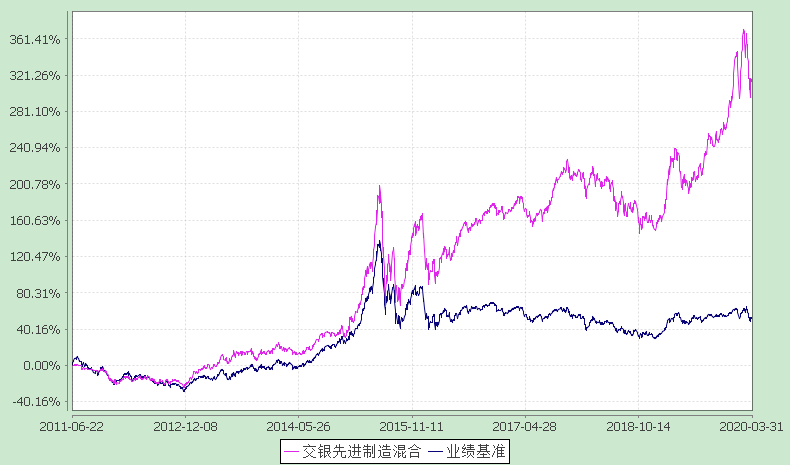 注：本基金建仓期为自基金合同生效日起的6个月。截至建仓期结束，本基金各项资产配置比例符合基金合同及招募说明书有关投资比例的约定。§4  管理人报告4.1 基金经理（或基金经理小组）简介注：基金经理（或基金经理小组）期后变动（如有）敬请关注基金管理人发布的相关公告。4.2 管理人对报告期内本基金运作遵规守信情况的说明在报告期内，本基金管理人严格遵循了《中华人民共和国证券投资基金法》、基金合同和其他相关法律法规的规定，并本着诚实信用、勤勉尽责的原则管理和运用基金资产，基金整体运作符合有关法律法规和基金合同的规定，为基金持有人谋求最大利益。4.3 公平交易专项说明4.3.1 公平交易制度的执行情况本公司制定了严格的投资控制制度和公平交易监控制度来保证旗下基金运作的公平，旗下所管理的所有资产组合，包括证券投资基金和特定客户资产管理专户均严格遵循制度进行公平交易。公司建立资源共享的投资研究信息平台，确保各投资组合在获得投资信息、投资建议和实施投资决策方面享有公平的机会。公司在交易执行环节实行集中交易制度，建立公平的交易分配制度。对于交易所公开竞价交易，遵循“时间优先、价格优先、比例分配”的原则，全部通过交易系统进行比例分配；对于非集中竞价交易、以公司名义进行的场外交易，遵循“价格优先、比例分配”的原则按事前独立确定的投资方案对交易结果进行分配。公司中央交易室和风险管理部进行日常投资交易行为监控，风险管理部负责对各账户公平交易进行事后分析，于每季度和每年度分别对公司管理的不同投资组合的整体收益率差异、分投资类别的收益率差异以及不同时间窗口同向交易的交易价差进行分析，通过分析评估和信息披露来加强对公平交易过程和结果的监督。报告期内本公司严格执行公平交易制度，公平对待旗下各投资组合，未发现任何违反公平交易的行为。4.3.2 异常交易行为的专项说明本基金于本报告期内不存在异常交易行为。本报告期内，本公司管理的所有投资组合参与的交易所公开竞价同日反向交易成交较少的单边交易量没有超过该证券当日总成交量5%的情形，本基金与本公司管理的其他投资组合在不同时间窗下（如日内、3日内、5日内）同向交易的交易价差未出现异常。4.4 报告期内基金的投资策略和运作分析受到疫情影响，2020年一季度全球市场和经济环境波动非常大，VIX指数几乎达到2008年金融危机的顶部区域，海外市场也发生严重下跌。整个一季度看来，创业板指数上涨4.1%，上证综指下跌了-9.8%。外生的冲击也使得组合产生了相对历史偏大的波动，本基金进行了相应的调整，兼顾基本面趋势、中长期价值以及组合流动性。一季度市场风格可以分成三个阶段。第一阶段在疫情爆发以前，以半导体、消费电子、新能源汽车以及新光伏技术等为代表的成长方向表现优异；第二阶段，国内疫情爆发，市场在短暂的普跌之后，全球需求为背景的成长方向依然保持强势；第三阶段，国内疫情得到控制但海外疫情扩散，市场风格调转，国内的复工主线、逆周期、必选消费、农业有明显超额收益，而全球供需为背景的科技、光伏、新能源汽车出现明显回撤。目前，第三阶段仍然没有结束，海外经济和国内产业受到疫情影响的深度和广度还没办法明确。在美联储降息并且给全球央行提供美元流动性背书后，全球市场的流动性危机已经暂时解除，但是全球供应链停摆、经济和市场下滑带来的负财富效应等对于企业报表的冲击还没有完全显现。国内复工已经展开，内需逐步修复，但是受到输入性疫情风险约束，需求修复的高度还看不清楚。积极的方面是，包括中国在内的全球主要国家已经联合行动起来，准备积极的财政和货币政策，进行对冲。对于资本市场而言，一旦疫情底部预期探明，那么市场可能进入标准的“衰退+逆周期对冲”模式，各类疫情中受损的优质资产都会领先基本面先行上涨。本基金在一季度主动优化了组合结构，降低组合海外风险敞口，转向内需驱动的行业板块，并进一步优化组合流动性。我们认为人类没有被历史上任何一次疫情击溃，以一年左右的维度看，全球的社会生活大概率会完全修复，各类资产的价格预计也会回归正常轨道，本基金将以更大的耐心寻找优质资产配置机会，力求控制好业绩回撤，努力为持有人创造稳健回报。4.5报告期内基金的业绩表现本基金（各类）份额净值及业绩表现请见“3.1主要财务指标” 及“3.2.1 本报告期基金份额净值增长率及其与同期业绩比较基准收益率的比较”部分披露。4.6报告期内基金持有人数或基金资产净值预警说明本基金本报告期内无需预警说明。§5  投资组合报告5.1 报告期末基金资产组合情况金额单位：人民币元5.2 报告期末按行业分类的股票投资组合5.2.1报告期末按行业分类的境内股票投资组合金额单位：人民币元5.2.2报告期末按行业分类的港股通投资股票投资组合本基金本报告期末未持有通过港股通投资的股票。5.3 报告期末按公允价值占基金资产净值比例大小排序的前十名股票投资明细5.4 报告期末按债券品种分类的债券投资组合金额单位：人民币元5.5 报告期末按公允价值占基金资产净值比例大小排序的前五名债券投资明细金额单位：人民币元5.6 报告期末按公允价值占基金资产净值比例大小排序的前十名资产支持证券投资明细本基金本报告期末未持有资产支持证券。5.7报告期末按公允价值占基金资产净值比例大小排序的前五名贵金属投资明细本基金本报告期末未持有贵金属。5.8报告期末按公允价值占基金资产净值比例大小排序的前五名权证投资明细本基金本报告期末未持有权证。5.9报告期末本基金投资的股指期货交易情况说明本基金本报告期末未持有股指期货。5.10报告期末本基金投资的国债期货交易情况说明本基金本报告期末未持有国债期货。5.11投资组合报告附注5.11.1报告期内本基金投资的前十名证券的发行主体未被监管部门立案调查，在本报告编制日前一年内本基金投资的前十名证券的发行主体未受到公开谴责和处罚。5.11.2本基金投资的前十名股票中，没有超出基金合同规定的备选股票库之外的股票。5.11.3其他资产构成金额单位：人民币元5.11.4报告期末持有的处于转股期的可转换债券明细本基金本报告期末未持有处于转股期的可转换债券。5.11.5报告期末前十名股票中存在流通受限情况的说明本基金本报告期末前十名股票中不存在流通受限情况。5.11.6投资组合报告附注的其他文字描述部分由于四舍五入的原因，分项之和与合计项之间可能存在尾差。§6  开放式基金份额变动单位：份注：1、如果本报告期间发生转换入、红利再投业务，则总申购份额中包含该业务；     2、如果本报告期间发生转换出业务，则总赎回份额中包含该业务。§7  基金管理人运用固有资金投资本基金情况7.1 基金管理人持有本基金份额变动情况本报告期内未发生基金管理人运用固有资金投资本基金的情况。7.2基金管理人运用固有资金投资本基金交易明细本基金管理人本报告期内未进行本基金的申购、赎回、红利再投等。§8  备查文件目录8.1备查文件目录1、中国证监会核准交银施罗德先进制造股票证券投资基金募集的文件；2、中国证监会准予交银施罗德先进制造混合型证券投资基金变更注册的文件；3、《交银施罗德先进制造混合型证券投资基金基金合同》； 4、《交银施罗德先进制造混合型证券投资基金招募说明书》；5、《交银施罗德先进制造混合型证券投资基金托管协议》； 6、关于申请募集交银施罗德先进制造股票证券投资基金之法律意见书；7、关于申请变更注册交银施罗德先进制造混合型证券投资基金的法律意见书；8、基金管理人业务资格批件、营业执照；9、基金托管人业务资格批件、营业执照 ；10、报告期内交银施罗德先进制造混合型证券投资基金在指定报刊上各项公告的原稿。8.2存放地点备查文件存放于基金管理人的办公场所。8.3查阅方式投资者可在办公时间内至基金管理人的办公场所免费查阅备查文件，或者登录基金管理人的网站(www.fund001.com)查阅。在支付工本费后，投资者可在合理时间内取得上述文件的复制件或复印件。 投资者对本报告书如有疑问，可咨询本基金管理人交银施罗德基金管理有限公司。本公司客户服务中心电话：400-700-5000（免长途话费），021-61055000，电子邮件：services@jysld.com。基金简称交银先进制造混合交银先进制造混合基金主代码519704519704交易代码519704(前端)519705(后端)基金运作方式契约型开放式契约型开放式基金合同生效日2011年6月22日2011年6月22日报告期末基金份额总额1,245,684,220.28份1,245,684,220.28份投资目标本基金通过重点投资于与先进制造主题相关的优质企业，把握中国产业结构升级的投资机会，在控制风险并保持基金资产良好的流动性的前提下，力争实现基金资产的长期稳定增值。本基金通过重点投资于与先进制造主题相关的优质企业，把握中国产业结构升级的投资机会，在控制风险并保持基金资产良好的流动性的前提下，力争实现基金资产的长期稳定增值。投资策略本基金充分发挥基金管理人的研究优势，将严谨、规范化的选股方法与积极主动的投资风格相结合，自下而上挖掘与先进制造主题相关的上市公司投资机会，以谋求良好收益。其中，本基金所指的先进制造，是指在中国经济和制造行业转型升级的大背景下，立足我国国情和科技、产业基础，通过信息化与工业化的深度融合，运用先进的科技技术、材料工艺以及生产方式，推进制造行业生产过程智能化、自动化和制造领域的互联网化，全面提升企业研发、生产、管理和服务水平等。本基金充分发挥基金管理人的研究优势，将严谨、规范化的选股方法与积极主动的投资风格相结合，自下而上挖掘与先进制造主题相关的上市公司投资机会，以谋求良好收益。其中，本基金所指的先进制造，是指在中国经济和制造行业转型升级的大背景下，立足我国国情和科技、产业基础，通过信息化与工业化的深度融合，运用先进的科技技术、材料工艺以及生产方式，推进制造行业生产过程智能化、自动化和制造领域的互联网化，全面提升企业研发、生产、管理和服务水平等。业绩比较基准60%×沪深300指数收益率+40%×中证综合债券指数收益率60%×沪深300指数收益率+40%×中证综合债券指数收益率风险收益特征本基金是一只混合型基金，其预期风险和预期收益高于债券型基金和货币市场基金，低于股票型基金。本基金是一只混合型基金，其预期风险和预期收益高于债券型基金和货币市场基金，低于股票型基金。基金管理人交银施罗德基金管理有限公司交银施罗德基金管理有限公司基金托管人中国农业银行股份有限公司中国农业银行股份有限公司主要财务指标报告期(2020年1月1日-2020年3月31日)上期金额1.本期已实现收益306,197,543.51-2.本期利润26,520,605.53-3.加权平均基金份额本期利润0.0217-4.期末基金资产净值3,112,179,012.81-5.期末基金份额净值2.498-阶段净值增长率①净值增长率标准差②业绩比较基准收益率③业绩比较基准收益率标准差④①-③②-④过去三个月4.21%2.13%-4.90%1.15%9.11%0.98%姓名职务任本基金的基金经理期限任本基金的基金经理期限证券从业年限说明姓名职务任职日期离任日期证券从业年限说明刘鹏交银先进制造混合的基金经理2018-05-29-6年刘鹏先生，中国人民大学金融学硕士，北京理工大学经济学学士。2014年6月加入交银施罗德基金管理有限公司，历任行业分析师。序号项目金额占基金总资产的比例(%)1权益投资2,587,871,773.0182.72其中：股票2,587,871,773.0182.722基金投资--3固定收益投资180,513,000.005.77其中：债券180,513,000.005.77资产支持证券--4贵金属投资--5金融衍生品投资--6买入返售金融资产--其中：买断式回购的买入返售金融资产--7银行存款和结算备付金合计258,000,559.028.258其他各项资产102,042,675.263.269合计3,128,428,007.29100.00代码行业类别公允价值占基金资产净值比例（％）A农、林、牧、渔业93,253,184.763.00B采矿业--C制造业1,444,022,599.7346.40D电力、热力、燃气及水生产和供应业--E建筑业15,403,683.000.49F批发和零售业19,147.310.00G交通运输、仓储和邮政业293,459,983.569.43H住宿和餐饮业--I信息传输、软件和信息技术服务业109,202,948.003.51J金融业199,437,251.286.41K房地产业402,491,814.4012.93L租赁和商务服务业--M科学研究和技术服务业17,552.980.00N水利、环境和公共设施管理业--O居民服务、修理和其他服务业--P教育--Q卫生和社会工作--R文化、体育和娱乐业30,563,607.990.98S综合--合计2,587,871,773.0183.15序号股票代码股票名称数量（股）公允价值(元)占基金资产净值比例（％）1000002万科A9,801,603251,411,116.958.082600967内蒙一机16,958,930154,495,852.304.963600383金地集团10,102,188142,339,828.924.574002928华夏航空10,748,352140,051,026.564.505300601康泰生物1,029,559117,987,461.403.796603416信捷电气3,088,705108,413,545.503.487600036招商银行3,235,620104,445,813.603.368601318中国平安1,373,30494,991,437.683.059000951中国重汽4,663,40694,340,703.383.0310000998隆平高科5,146,42393,253,184.763.00序号债券品种公允价值占基金资产净值比例(%)1国家债券--2央行票据--3金融债券180,513,000.005.80其中：政策性金融债180,513,000.005.804企业债券--5企业短期融资券--6中期票据--7可转债（可交换债）--8同业存单--9其他--10合计180,513,000.005.80序号债券代码债券名称数量(张)公允价值占基金资产净值比例（％）119030719进出07700,00070,392,000.002.26219020619国开06600,00060,048,000.001.93319030419进出04300,00030,045,000.000.97420030420进出04200,00020,028,000.000.64序号名称金额1存出保证金1,200,472.012应收证券清算款94,511,190.283应收股利-4应收利息3,086,685.575应收申购款3,244,327.406其他应收款-7待摊费用-8其他-9合计102,042,675.26报告期期初基金份额总额802,672,986.27本报告期期间基金总申购份额958,759,858.49减：本报告期期间基金总赎回份额515,748,624.48本报告期期间基金拆分变动份额（份额减少以“-”填列）-报告期期末基金份额总额1,245,684,220.28